 		HARVEY HIGH NEWS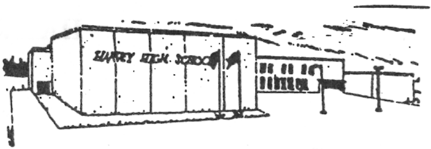 Building CommunityOur staff and students are once again supporting the Harvey Lions Club Christmas Food Box Program and the McAdam/Harvey Food Bank.  We are currently collecting non-perishable food items. The Lions will pick up our donation on December 22, 2016. Many members of our community benefit from this wonderful project. FundraisingThe cheese fundraiser was a great success. We are planning on ordering once again in the spring right before Easter. We have had excellent feedback on the product. Thank you for your continued support.AthleticsBasketball season is under way with our high school and middle school teams participating in games and tournaments.  Please check the “Extracurricular-Athletics” link on the HHS website for team schedules and weekly updates.  Remember when attending school events that the front along the school is a designated FIRE LANE. Please park in the lot behind the cement barrier.CALENDAR OF EVENTSDec. 21	MADD School AssemblyDec. 23    	Last day of school before Christmas- Half day for studentsJan. 9       	Teachers’ Professional Learning- No students	Jan. 10     	Students return after Christmas BreakJan. 23-27 	High School ExamsJan. 30, 31 	Turnaround DaysFeb. 1      	High School Second Term BeginsFeb. 24    	Teachers’ Professional Learning- No studentsMar. 6-10 	March BreakApr. 10    	Teachers’ Professional Learning and Parent/Teacher Interviews- No studentsApr. 28    	Teachers’ Professional Learning- No studentsMay 5      	Subject Council- No studentsMay 22    	Victoria DayJune 23	Last day of classes- GraduationHAPPY HOLIDAYS! 